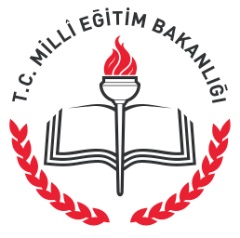 DEĞERLENDİRİCİ BAŞVURU FORMUKişisel Bilgiler	Eğitim Durumu 	Lisans		Yüksek Lisans		Doktora 	Yabancı Dil BilgisiGörev Bilgileri:İş Tecrübesi: (Halen)  Üniversite	Kamu       Meslek Kuruluşu	STK	 Özel SektörGörevle İlgili DeneyimlerDaha önce benzer bir etkinlikte değerlendirici görevinde çalıştınız mı?Evet 		Hayır 	Akademik ÇalışmalarYayınlanmış akademik çalışmanız (Rapor, makale, bilimsel toplantılarda sunulan bildiriler vb.) var mı? (Değerli bulduğunuz en fazla beş çalışma belirtilecektir.)Evet 		Hayır Aldığınız başlıca kurs, seminer ve sertifika programları: (Değerli bulduğunuz varsa konu ile ilgili en fazla beş faaliyet belirtilecektir.)Verdiğiniz başlıca kurs, seminer ve sertifika programları: (Değerli bulduğunuz varsa konu ile ilgili en fazla beş faaliyet belirtilecektir.)Katıldığınız başlıca projeler (Değerli bulduğunuz en fazla beş proje belirtilecektir.) Derece ve Ödüller  (Değerli bulduğunuz en fazla beş derece/ödül belirtilecektir.)	Bu formda belirttiğim bütün hususların doğru olduğunu beyan eder, aksinin ortaya çıkması durumunda bütün sorumlulukları kabul edeceğimi bildiririm.Adı SoyadıT.C. Kimlik NumarasıDoğum Tarihi/YeriE-Posta AdresiCep TelefonuEv AdresiKurumuBölümüYılDoktoraY. Lisans (tezli)Y. Lisans (tezsiz)Lisans Yabancı DilDereceBelgenin AdıGeçerlilik Tarihi(Son Çalışılan Yerden Geriye Doğru)(Son Çalışılan Yerden Geriye Doğru)Başlama ve Bitiş TarihiUnvan/GörevKurum AdıKurum AdresiBaşlama ve Bitiş TarihiUnvan/Görev123456781Görevin Adı1Değerlendirilen rapor sayısı1Çalışılan Tarih2Görevin Adı2Değerlendirilen rapor sayısı2Çalışılan Tarih3Görevin Adı3Değerlendirilen rapor sayısı3Çalışılan Tarih444Çalışmanın AdıÇalışmanın AdıYayınlandığı Yer,  Dergi veya Yayın AdıYayın Tarihi1234Eğitimin AdıEğitimin AdıYeri ve TarihiSüre (Saat)12345Eğitimin AdıEğitimin AdıYeri ve TarihiSüre (Saat)123456Proje AdıProje AdıYeri ve TarihiAldığınız Görev1231234